      FICHE D’INSCRIPTION AUX EXAMENS DE GRADES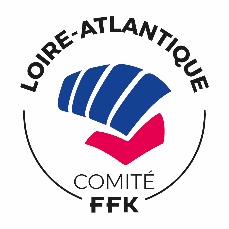 					          1er, 2ème et 3ème DANDate de l’examen :  ………………………………...		Lieu de l’examen : ……………………………………………………...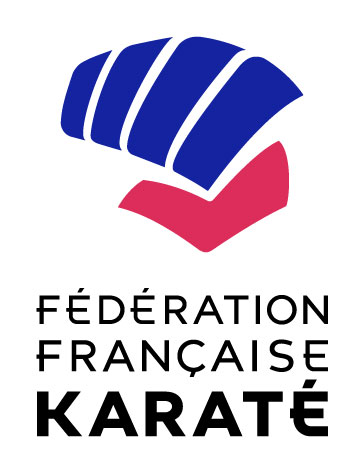    NOM : ................................................................................... PRENOM : ..............................................................………………………	Adresse : ......................................................................................................................................................................………………………………….	Code Postal : ..............................................................… 	Commune : ..............................................................………………………………...   Date de naissance :  ..................................................…	Age ……….  ans   Mail : ..............................................................................………………….     Téléphone : ...............................................................…………………….   N° de licence : ................................................   Nom du Club : ………………………………………………………………   N° Affiliation du Club : .............................................							SIGNATURE DU CANDIDATPièces à joindre :Attestation historique des licences, authentification des grades et Dans (validés par la CSDGE de la FFK)Copie des UV déjà obtenues dans le grade présentéCopie de la page du passeport avec les points de bonification (stages experts fédéraux)Chèque d’un montant de 50 € (à l’ordre du Comité Départemental de Karaté et Disciplines Associées de Loire-Atlantique)1 envelope grand format (24x32) affranchie avec 4 timbres à l’adresse du candidat pour l’envoi du diplôme et du passeportCe dossier complet devra être retourné 30 jours francs avant la date d’examen (cachet de la poste faisant foi) : Mme Michèle GEAY, secrétaire départementale du CDKDA 44,41 Route d’Ermur 44380 PORNICHET“Mettre une croix dans la case correspondante”“Mettre une croix dans la case correspondante”“Mettre une croix dans la case correspondante”“Mettre une croix dans la case correspondante”“Mettre une croix dans la case correspondante”“Mettre une croix dans la case correspondante”Points de bonification des stages effectués par les experts fédérauxGRADE PRESENTE1er DAN2ème DAN3ème DANSTYLESTYLEPoints de bonification des stages effectués par les experts fédéraux KARATE  ………………………………..................................………………………………..................................         1 Point             2 Points           3 Points    KARATE JUTSU  ………………………………..................................………………………………..................................         1 Point             2 Points           3 Points   KARATE CONTACT  KARATE FULL CONTACT………………………………..................................………………………………..................................         1 Point             2 Points           3 Points  Bonification en temps de pratique (catégorie ayant droit)Bonification en temps de pratique (catégorie ayant droit)Bonification en temps de pratique (catégorie ayant droit)Bonification en temps de pratique (catégorie ayant droit)Bonification en temps de pratique (catégorie ayant droit)Bonification en temps de pratique (catégorie ayant droit)Bonification en temps de pratique (catégorie ayant droit)A B C A B C A B C A B C A B C A B C A B C  VOIE TRADITIONNELLEOUI  NON   VOIE TRADITIONNELLEOUI  NON   VOIE TRADITIONNELLEOUI  NON   VOIE TRADITIONNELLEOUI  NON   VOIE TRADITIONNELLEOUI  NON  VOIE COMPETITIONCombat  Technique  VOIE COMPETITIONCombat  Technique  UNITES DE VALEUR DÉJA OBTENUES ET DATES D’OBTENTION DANS LE GRADE PRESENTÉUNITES DE VALEUR DÉJA OBTENUES ET DATES D’OBTENTION DANS LE GRADE PRESENTÉUNITES DE VALEUR DÉJA OBTENUES ET DATES D’OBTENTION DANS LE GRADE PRESENTÉUNITES DE VALEUR DÉJA OBTENUES ET DATES D’OBTENTION DANS LE GRADE PRESENTÉUV 1 ☐Date : ………………………./…………………/…………………….UV 2 ☐Date : ………………………../…………………/……………………UV 3 ☐Date : ………………………../…………………/……………………UV 4 ☐Date : ………………………../…………………/……………………UV 5 ☐Date : ………………………../…………………/……………………UV 6 ☐Date : ………………………../…………………/……………………